Рак молочной железы — самый распространенный вид злокачественной опухоли. На него приходится 21% всех выявленных онкологических заболеваний. Чтобы справиться с болезнью и выйти в ремиссию, важно распознать симптомы рака на ранней стадии. Рассказываем, как проверить себя на наличие этого опасного заболевания.

‌ Когда проходить осмотр у врача?

Следует пройти процедуру осмотра молочных желёз — УЗИ до 35 лет, маммографию после 40 лет. Особенно, если хотя бы один из пунктов относится к вам:

• наследственная предрасположенность к онкологии;
• нарушения гормонального фона;
• наличие доброкачественных опухолей;
• отсутствие беременностей;
• случаи абортов;
• ранняя менструация (до 12 лет) или поздняя менопауза (после 55 лет).

 Вовремя обнаружить проблемы вы можете самостоятельно всего за несколько простых шагов:

• Визуальная оценка. Молочные железы не должны отличаться по форме, размеру и симметрии. Соски и нижние границы желёз также должны быть на одном уровне.

• Осмотр кожи желёз. Обратите внимание на покраснения, побледнения, потемнения, сыпи. Не забывайте осмотреть грудь с нижней стороны. В некоторых случаях кожа может принимать вид «лимонной корки» за счёт большого количества точечных втяжений.

• Осмотр сосков. Не должно быть уплотнений или втянутости сосков, которые не выводятся при потягивании за них. Обратите внимание на наличие шелушений, изменения окраски, язвочек, выделений.

• Пальпация желёз. Ощупайте круговыми движениями грудь от соска к наружному краю железы по часовой стрелке. В здоровой молочной железе отсутствуют какие-либо образования: затвердения, узелки или «шарики».

• Осмотр подмышечных впадин. Проверьте эту область на предмет увеличенных лимфоузлов.

 При обнаружении любых отклонений немедленно обратитесь к врачу.

Проводите самодиагностику регулярно, 1 раз в месяц, на 5-12 день менструального цикла.

Следите за своим телом и будьте здоровы!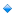 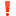 